  LINK  Summer at the Village Learning Place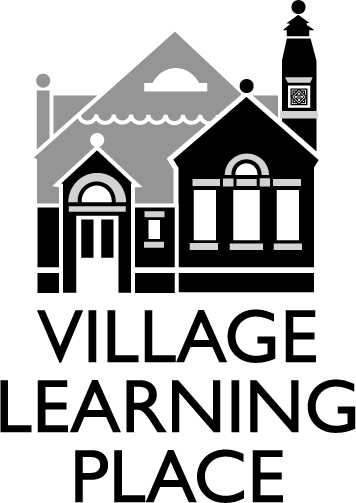 Enrichment Class ProposalA separate proposal must be completed for each class.  Please type directly into this document and use as many pages as necessary. Remember to attach your resume and contact information for two professional references.  One reference must be able to confidently talk about your strengths related to teaching youth.Class Title: Brief Class Description: Age Group: 	□ Pre-K- K              □ 1st -2nd             □ 3rd-4th	□ 5th – 6th  	□ 7th-8th 		□ Flexible		If flexible, then please explain. All 3rd – 8th grade afternoon class sizes will be up to 20 students eachDays per week:	  	 □ Three (M/W/F)	□ Two (Tu/Th)		□ Other			If other, then describe your alternative day(s) per week.  Why is this alternative preferred?Preferred time:		□  1:00-3:00PM		□  3:00-5:00PM		□ No preference				SpaceWhat kind of space will you need to conduct this class?  Include space for storage, drying, physical movement, etc.Detailed Class OverviewMaterialsWhat kind of supplies and equipment will you need for this class?  Complete the chart below. List others below.  Include if these are supplies or equipment that you own and will provide for the class.Budget*What supplies will need to be purchased for this class? Please provide line item expenses and justification.*Please be aware that cost-effectiveness will be factored in when making enrichment selections.WeekObjectivesWhat will youth learn?  What will youth accomplish?MeasurementHow will you know youth have met objectives?12345SuppliesNeeded DailyNeeded OccasionallyBasic art supplies (crayons, markers, construction paper, scissors, glue, tempura paint, etc.)Computers and/or projectorSink Gardening toolsOutdoor play equipment (kickballs, jump ropes, etc.)*Other: Budget ItemJustification/CalculationsCostExample:Beads for jewelry making$1.25 per bag of 100 beads; need 2 bags per student for 15 students$37.50$$$$Total CostTotal Cost$